Supporting strategies – data talksData talks are short 5–10-minute classroom discussions similar in structure to a number talk 
(PDF 240KB) (https://bit.ly/Number-Talks). Students are shown a data visual and asked what interests them. Data talks are designed to pique students’ curiosity and encourage questioning.An ideal data visualisation is one that is interesting to students and displays data in a new format or has features that make the visualisation harder to read.A teacher begins the data talk by displaying the data visualisation and inviting students to share ’What do you notice?’ and ’What do you wonder?’Teachers could use a Think-Pair-Share (bit.ly/thinkpairsharestrategy) for students to discuss their ideas before sharing with the whole class. Teachers can use a Pose-Pause-Pounce-Bounce question strategy (PDF 557KB) (bit.ly/posepausepouncebounce) for students to share their reasoning for things they have noticed and wondered about.There are no correct or incorrect answers when students are noticing and wondering, so data talks encourage participation from all students and create a safe environment to practise considering and interpreting a variety of data and representations.For examples of data talks from youcubed, visit the Data Talks webpage (https://www.youcubed.org/resource/data-talks/). © State of New South Wales (Department of Education), 2024The copyright material published in this resource is subject to the Copyright Act 1968 (Cth) and is owned by the NSW Department of Education or, where indicated, by a party other than the NSW Department of Education (third-party material).Copyright material available in this resource and owned by the NSW Department of Education is licensed under a Creative Commons Attribution 4.0 International (CC BY 4.0) license.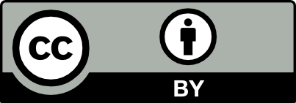 This license allows you to share and adapt the material for any purpose, even commercially.Attribution should be given to © State of New South Wales (Department of Education), 2024.Material in this resource not available under a Creative Commons license:the NSW Department of Education logo, other logos and trademark-protected materialmaterial owned by a third party that has been reproduced with permission. You will need to obtain permission from the third party to reuse its material.Links to third-party material and websitesPlease note that the provided (reading/viewing material/list/links/texts) are a suggestion only and implies no endorsement, by the New South Wales Department of Education, of any author, publisher, or book title. School principals and teachers are best placed to assess the suitability of resources that would complement the curriculum and reflect the needs and interests of their students.If you use the links provided in this document to access a third-party's website, you acknowledge that the terms of use, including licence terms set out on the third-party's website apply to the use which may be made of the materials on that third-party website or where permitted by the Copyright Act 1968 (Cth). The department accepts no responsibility for content on third-party websites.